     JÍDELNÍČEK                                          Týden od 26.6.-30.6.2023                                               AlergenyPondělí:              Přesnídávka                 Chléb, tvarohová pomazánka s vejcem, zelenina, čaj, voda                 1,3,7	Oběd                            Rajská polévka s rýží, čaj, voda 			           Zapékané těstoviny s květákem                                                              1,3,7	Svačinka                      Rohlík, nutela, ovoce, mléko, čaj                                                           1,3,7 Úterý: 	Přesnídávka                Rohlík, kapiová pomazánka , zelenina, čaj, voda s pomerančem         1,3,7	Oběd                           Krupicová polévka, čaj, voda s pomerančem                                                                                            Kuřecí čína, rýže                                                                                     1,3,7            Svačinka                      Slunečnicová kostka, ovocný talíř, mléko, čaj                                       1,3,7   Středa:	Přesnídávka	         Chléb, míchaná vejce, zelenina, čaj, džus                                               1,3,7                    Oběd                          Brokolicová polévka, čaj, džus                                                                                                                 Čevabčiči, brambory                                                                               1,3,7                                              	Svačina		         Raženka, máslo, plátkový sýr, zelenina, mléko, čaj                               1,3,7Čtvrtek: 	Přesnídávka               Chléb, drožďová pomazánka, zelenina, čaj, voda                                   1,3,7             Oběd		         Fazolová bílá polévka, čaj, voda                                                 Kuřecí maso s kukuřicí, těstoviny                                                           1,3,7            Svačina                       Rohlík, povidla, ovoce, kakao, čaj                                                          1,3,7Pátek:                                            	Přesnídávka               Chléb, mrkvová pomazánka, zelenina, čaj, voda s citronem                   1,3,7             Oběd		         Celerová polévka, čaj, voda s citronem                                                                                             Bulgurové rizoto s vepř. masem, st. okurek                                           1,3,7,9 	Svačina		         Jogurt,1/2 rohlík, ovoce, čaj, voda                                               1,3,7              Pitný režim zajištěn po celou dobu provozuOvoce nebo zelenina je podávána k jídlu každý den.Čísla u pokrmů označují druh alergenu. Seznam alergenu je vyvěšen vedle jídelníčku.	(O) – ovoce jen pro dospělé                                                                  DOBROU CHUŤ!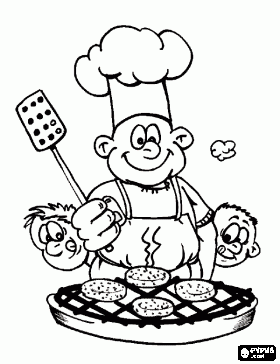   Monika Filáková	                                                                                                                Hana Tkadlecová                  (provozář)										   (kuchařka)